Activité riche1er cycle du secondaireJeu de mémoireLes rapports et tauxÀ l’aide de l’activité virtuelle Ratio Pairs 3 de Nrich, les élèves jouent au jeu.Cliquer sur  http://nrich.maths.org/4821  pour trouver le jeu.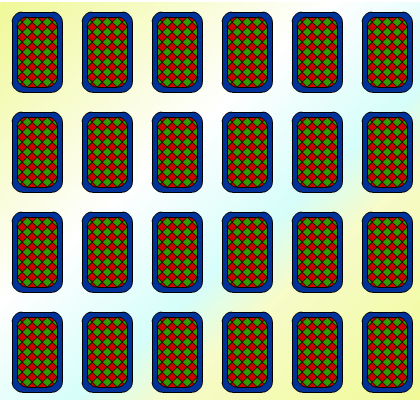 Options de jeuCeci est un jeu de mémoire mais aussi, d’équivalence.  Ceci veut dire que l’élève ne cherche pas des cartes identiques.  Il cherche des cartes qui présentent des valeurs équivalentes.1.On peut projeter le jeu sur un tableau blanc.  On joue toute la classe ensemble.  Cette option est idéale à titre de démonstration.2.Chaque élève joue contre lui-même sur un ordinateur portable.  3.On regroupe les élèves deux par deux.  Chaque paire d’élèves a besoin d’un portable.  Joueur 1 joue contre joueur 2.  Le gagnant est le joueur qui trouve le plus de paires de cartes équivalentes.  Utilisez la carte de pointage de la Fiche reproductible 1.On change d’adversaire et on rejoue. DiscussionSuite à l’activité, il serait bon de discuter de l’activité.À titre d’exemple :Répertorier toutes les paires obtenues.  Qu’observez-vous?Discuter pourquoi certaines paires étaient faciles et d’autres difficilesExtensionEn équipe de 2 ou 3 personnes, les élèves créent un jeu semblable avec des paires de leur choix.  Voir Fiche reproductible 2.Les élèves jouent au jeu créé par leurs amis.Source :  http://nrich.maths.org/4821 8e annéeLe nombreRésultat d’apprentissage général : Développer le sens du nombre.Résultats d’apprentissage spécifiquesRAS 4. Démontrer une compréhension du rapport et du taux. [C, L, V]RAS 5. Résoudre des problèmes comportant des taux, des rapports et le raisonnement proportionnel. [C, L, R, RP]Mathématiques M-9 – Programme d’études de l’Alberta ©Alberta Education, Canada, 2007Fiche reproductible 1 –Jeu de mémoireLes rapports et tauxCarte de pointageLes joueurs notent les paires qu’ils ont jumelées dans la carte de pointage suivante.Fiche reproductible 2 –Jeu de mémoireFractions, décimales et pourcentage Cartes à créerJoueur 1Joueur 1Joueur 2Joueur 2